REQUERIMENTO Nº 00496/2013Requer licença ao Plenário, com base no Art. 13, Inciso I, da LOM, para desempenhar missão temporária, de caráter transitório, de interesse do município. Senhor Presidente, Senhores Vereadores,Nos termos do Art. 13, Inciso I, da Lei Orgânica do município de Santa Bárbara d’Oeste, requeiro licença ao Plenário para o vereador Alex Backer no dia 26 de Abril de 2.013, a partir das 09h30, para que possa tratar de assuntos de interesse do município no escritório da Deputada Aline Correa em Campinas.Itens a serem custeados pela Câmara Municipal: Documentos anexados a esta propositura:Plenário Dr. Tancredo neves, em 25 e Abril de 2013.ALEX ‘BACKER’-Vereador-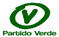 Alimentação;xTransporte;Hospedagem.                   xCópia da requisição de uso de veículo oficial;Cópia da requisição de adiantamento para pequenas despesas e pronto pagamento (Lei n° 1.822/89);Outros: ____________________________________________________                   